Решение № 92 от 29 сентября 2015 г. О поощрении депутатов Совета депутатов муниципального округа Головинский за III квартал 2015 года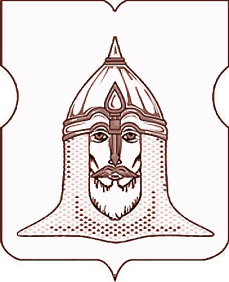 СОВЕТ ДЕПУТАТОВМУНИЦИПАЛЬНОГО ОКРУГА ГОЛОВИНСКИЙРЕШЕНИЕ 29.09.2015года  № 92О поощрении депутатов Совета депутатов муниципального округа Головинский за III квартал 2015 годаНа основании частей 16 и 17 статьи 3 Закона города Москвы от 11 июля 2012 года № 39 «О наделении органов местного самоуправления муниципальных округов в городе Москве отдельными полномочиями города Москвы», Порядка поощрения депутатов Совета депутатов муниципального округа Головинский, утвержденного решением Совета депутатов муниципального округа Головинский от 24 февраля 2015 года № 20 «Об утверждении порядка поощрения депутатов Совета депутатов муниципального округа Головинский», с учетом протокола рабочей группы по подтверждению участия депутатов Совета депутатов муниципального округа Головинский в рассмотрении вопросов в рамках реализации Закона города Москвы от 11 июля 2012 года № 39 «О наделении органов местного самоуправления муниципальных округов в городе Москве отдельными полномочиями города» для поощрения депутатов Совета депутатов муниципального округа Головинский от 14 сентября 2015 года,Советом депутатов принято решение:1. За активное участие в реализации отдельных полномочий города Москвы, переданных Законом города Москвы от 11 июля 2012 года № 39 «О наделении органов местного самоуправления муниципальных округов в городе Москве отдельными полномочиями города Москвы», в III квартале 2015 года поощрить следующих депутатов Совета депутатов муниципального округа Головинский:2. Администрации муниципального округа Головинский:2.1 Выплатить поощрение в соответствии с пунктом 1 настоящего решения;2.2 Опубликовать настоящее решение в бюллетене «Московский муниципальный вестник» и разместить настоящее решение на официальном сайте органов местного самоуправления муниципального округа Головинский www.nashe-golovino.ru3. Настоящее решение вступает в силу со дня его принятия.4. Контроль исполнения настоящего решения возложить на главу муниципального округа Головинский Архипцову Н.В. и председателя Регламентной комиссии - депутата Сердцева А.И.Главамуниципального округа Головинский Н.В. Архипцова1) Бахареву Елену Александровну – в размере 65 450 (шестьдесят пять тысяч четыреста пятьдесят) рублей 00 копеек;2) Борисову Елену Григорьевну – в размере 65 450 (шестьдесят пять тысяч четыреста пятьдесят) рублей 00 копеек;3) Венкову Марианну Артемовну – в размере 65 450 (шестьдесят пять тысяч четыреста пятьдесят) рублей 00 копеек;4) Виноградова Владимира Евгеньевича – в размере 65 450 (шестьдесят пять тысяч четыреста пятьдесят) рублей 00 копеек;5) Вяльченкову Наталью Васильевну – в размере 65 450 (шестьдесят пять тысяч четыреста пятьдесят) рублей 00 копеек;6) Галкину Ирину Анатольевну – в размере 65 450 (шестьдесят пять тысяч четыреста пятьдесят) рублей 00 копеек;7) Есина Игоря Владимировича – в размере 65 450 (шестьдесят пять тысяч четыреста пятьдесят) рублей 00 копеек;8) Курохтину Надежду Вячеславовну – в размере 65 450 (шестьдесят пять тысяч четыреста пятьдесят) рублей 00 копеек;9) Мальцеву Татьяну Владимировну – в размере 65 450 (шестьдесят пять тысяч четыреста пятьдесят) рублей 00 копеек;10) Мемухину Валентину Григорьевну – в размере 65 450 (шестьдесят пять тысяч четыреста пятьдесят) рублей 00 копеек;11) Сердцева Александра Ивановича – в размере 65 450 (шестьдесят пять тысяч четыреста пятьдесят) рублей 00 копеек.